Personal ProfileEducational ProfileProfessional ExperienceAwards &HonoursCSIR Senior Research Associate under Scientist’s Pool Scheme by CSIR, India 2018Junior Research Fellowship under the scheme of Rajiv Gandhi National Fellowship by UGC, India 2009Research InterestsLow dimensional materialOptical propertiesEnergy harvestingBio-medical devicesResearch PublicationsDevelopment of triboelectroceutical fabrics for potential applications in self-sanitizing personal protective equipment: Bayan, S.; Adhikari, A.; Pal, U.; Ghosh, R.; Mondal, S.; Darbar, S.; Dasgupta, T. S., Ray,  S. K.; Pal, S. K.; ACS Appl. Bio Mater. 2021, 4, 5485-5493.Boron Carbonitride Nanosheet/ZnO Nanorod Heterojunctions for White-Light Emission: Pal, S.; Bayan, S.; Goswami, D. K.; Ray, S. K.; ACS Appl. Nano Mater. 2021, 4, 8572–8585.2D WS2 embedded PVDF nanocomposites for photosensitive piezoelectric nanogenerators with a colossal energy conversion efficiency of ∼25.6%: Bhattacharya, D.; Bayan, S.; Mitra, R. K.; Ray, S. K.; Nanoscale 2021, 13, 15819-15829.Nanoceutical Fabric Prevents COVID-19 Spread through Expelled Respiratory Droplets: A Combined Computational, Spectroscopic, and Antimicrobial Study: Adhikari, A.; Pal, U.; Bayan, S.; Mondal, S.; Ghosh, R.; Darbar, S.; Dasgupta, T. S., Ray,  S. K.; Pal, S. K.; ACS Appl. Bio Mater. 2021, 4, 5471–5484.Two-dimensional graphitic carbon nitride nanosheets: a novel platform for flexible, robust and optically active triboelectric nanogenerators: Bayan, S.; Bhattacharya, D.; Mitra, R. K.; Ray, S. K.; Nanoscale 2020, 12, 21334-21343.Self-powered flexible photodetectors based on Ag nanoparticle loaded g-C3N4 nanosheets and PVDF hybrids: Role of plasmonic and piezoelectric effects: S.; Bhattacharya, D.; Mitra, R. K.; Ray, S. K.; Nanotechnology 2020, 31, 365401.Flexible Biomechanical Energy Harvesters with Colossal Piezoelectric Output (∼ 2.07 V/kPa) Based on Transition Metal Dichalcogenides-Poly (vinylidene fluoride) Nanocomposites: Bhattacharya, D.; Bayan, S.; Mitra, R. K.; Ray, S. K.; ACS Appl. Electron. Mater. 2020, 2, 3327–3335.Superior performance self-powered photodetectors utilizing piezo-phototronic effect in SnO nanosheets/ZnO nanorods hybrid heterojunctions: Pal, S.; Bayan, S.; Goswami, D. K.; Ray, S. K.; ACS Appl. Electron. Mater. 2020, 2, 1716–1723.Forster Resonance Energy Transfer Mediated Charge Separation in Plasmonic 2D/1D Hybrid Heterojunctions of Ag-C3N4/ZnO for Enhanced Photodetection: Bayan, S.; Gogurla, N.; Ghorai, A.; Ray, S. K.; ACS Applied Nano Materials 2019, 2, 3848-3856.Piezo-phototronic mediated enhanced photodetection characteristics of plasmonic Au-g-C3 N4/CdS/ZnO based hybrid heterojunctions on a flexible platform: Pal, S.; Bayan, S.; Ray, S. K.; Nanoscale 2018, 10, 19203 -19211.Rectification and Amplification of Ionic Current in Planar Graphene/Graphene-Oxide Junctions: An Electrochemical Diode and Transistor: Jana, S. K.; Banerjee, S.; Bayan, S.; Inta, H. R.; Mahalingam, V.; J. Phys. Chem. C 2018, 122, 11378-11384.Plasmon mediated enhancement of visible light emission of Au-ZnO nanocomposites: Gogurla, N.; Bayan, S.; Chakrabarty, P.; Ray, S. K.; J. Luminescence, 2018, 194, 15-21.Plasmon mediated enhancement and tuning of optical emission properties of two dimensional graphitic carbon nitride nanosheets: Bayan, S.; Gogurla, N.; Midya, A.; Singha,  A.; Ray, S. K.; Nanotechnology 2017, 28, 485204.Origin of Modified Luminescence Response in Reduced Graphitic Carbon Nitride Nanosheets: Bayan, S.; Midya, A.; Gogurla, N.; Singha,  A.; Ray, S. K.; J. Phys. Chem. C 2017, 121, 19383-19391.Catalyst-free growth and luminescence response of single-crystalline ZnO nanorods: Bayan, S.; Pegu, L.; Mohanta, D.; Ind. J. Pure and Appl. Phys. 2017, 55, 512-517.Highly Luminescent WS2 Quantum Dots/ZnO Heterojunctions for Light Emitting Devices: Ghorai, A.; Bayan, S.; Midya, A.; Gogurla, N.; Ray, S. K.; ACS Appl. Mater. Interfaces 2017, 9, 558-565.Modified photoluminescence and photodetection characteristics of chemically grown SnO coated ZnO nano-needles: Bayan, S.; Mishra, S. K.; Satpati, B.; Srivastava, R. K.; Shukla, R. K.; Chakraborty, P.; J. Vac. Sci. Tech. B 2016, 34, 061201.White light emission characteristics using two dimensional graphitic carbon nitride and ZnO nanorods hybrid heterojunctions: Bayan, S.; Midya, A.; Gogurla, N.; Ray, S. K.; Carbon 2016, 108, 335-342.Narrowing of band gap and effective charge carrier separation in oxygen deficient TiO2 nanotubes with improved visible light Photocatalytic activity: Choudhury, B.; Bayan, S.; Choudhury, A.; Chakraborty, P.; J. Colloid Interface Sci. 2016, 465, 1-10.A comprehensive SIMS analysis of ZnO nanowalls: Correlation to photocatalytic responses: Bayan, S.; Choudhury, B.; Chakraborty, P.; Choudhury, A.; J. Appl. Phys. 2015, 117, 095304.ZnS nanoparticle decorated ZnO nanowall network: investigation through electron microscopy and secondary ion mass spectrometry: Bayan, S.;  Satpati, B.;  Chakraborty, P.; Surf. Interface Anal. 2015, 47, 37-44.Enhancement of persistent photoconductivity of ZnO nanorods under polyvinyl alcohol encapsulation: Bayan, S.; Mishra, S. K.; Satpati, B.;  Chakraborty, P.; Mat. Sci. in Semiconductor Proces. 2014, 24, 200-207.Secondary ion mass spectrometry and photoluminescence study on microstructural characteristics of chemically synthesized ZnO nanowalls: Bayan, S.;  Chakraborty, P.; Appl. Surf. Sci. 2014, 303, 233–240.Efficient UV photosensitive and photoluminescence properties of sol–gel derived Sn doped ZnO nanostructures: Mishra, S. K.; Bayan, S.; Shankar, R.; Chakraborty, P.; Srivastava, R. K.; Sensors and Actuators A 2014, 211, 8-14.Enhanced vacuum photoconductivity of chemically synthesized ZnO nanostructures: Bayan, S.; Mishra, S. K.; Chakraborty, P.; Mohanta, D.; Shankar, R.; Srivastava, R. K.; Philosophical Magazine 2014, 94, 914-924.Defect-dominated optical emission and enhanced ultraviolet photoconductivity properties of ZnO nanorods synthesized by simple and catalyst-free approach: Mishra, S. K.; Bayan, S.; Chakraborty, P.; Srivastava, R. K.; Applied Physics A 2014, 115, 1193-1203.Fragmentation of elongated-shaped ZnO nanostructures into spherical particles by swift ion impact: Bayan, S.; Mohanta, D.; Physica E 2013, 54, 288-294.Significant Fowler-Nordheim tunneling across ZnO-nanorod based nanojunctions for nanoelectronic device applications: Bayan, S.; Mohanta, D.; Curr. Appl. Phys, 2013, 13, 705-709.ZnO-nanorod based UV-photodetection and the role of persistent photoconductivity: Bayan, S.; Mohanta, D.; Philosophical Magazine 2012, 92, 3909-3919.Unusual rectifying response of nanojunctions using randomly oriented nanorods (RON) of ZnO irradiated with 80-MeV oxygen ions: Bayan, S.; Mohanta, D.; J. Electron. Mater. 2012, 41, 1955-1961.Interplay of native defect-related photoluminescence response of ZnO nanosticks subjected to 80 keV Ar ion irradiation: Bayan, S.; Mohanta, D.; Radiation Effects & Defects in Solids, 2011, 166, 884-893.Defect mediated optical emission of randomly oriented ZnO nanorods and unusual rectifying behavior of Schottky nanojunctions: Bayan, S.; Mohanta, D.; J. Appl. Phys. 2011, 110, 054316.Effect of 80-MeV nitrogen ion irradiation on ZnO nanoparticles: Mechanism of selective defect related radiative emission features: Bayan, S.; Mohanta, D.; Nuclear Instruments and Methods in Physics Research B 2011, 269, 374–379.Peacock feather supported self assembled ZnO nanostructures for tuning photonic properties: Bayan, S.; Das, U.; Mohanta, D.; Eur. Phys. J. D 2011, 61, 463–468.Directed growth characteristics and optoelectronic properties of Eu-doped ZnO nanorods and urchins: Bayan, S.; Mohanta, D.; J. Appl. Phys. 2010, 108, 023512.Development of Tb-doped ZnO nanorods: Effect of nitrogen ion irradiation on luminescence and structural evolution: Bayan, S.; Das, U.; Mohanta, D.; Phys. Status Solidi A 2010, 207, 1859-1863.Role of cohesive energy on the interparticle coalescence behavior of dispersed nanoparticles subjected to energetic ion irradiation: Bayan, S.; Mohanta, D.; J. Mater. Res.  2010, 25, 814-820.PatentBayan, S.; Adhikari, A.; Pal, U.; Dasgupta, T. S., Ray,  S. K.; Pal, S. K.: Development of Tribo-electroceutical Fabric for Potential Application in Self Sanitizing Personal Protective Equipment (PPE), Appl.No.202031038150, 2020 (Applied).Adhikari, A.; Pal, U.; Bayan, S.; Dasgupta, T. S., Ray,  S. K.; Pal, S. K.: A Nanoceutical Fabric for source control to prevent COVID-19 spread including through expelled respiratory droplets, Appl.No.202031038152, 2020( Applied).Book Chapter publishedBayan, S.; Mohanta, D.: Electrical and optoelectronic properties of non-spherical, elongated zinc oxide nanoscale systems, in Zinc Oxide: production, properties and applications. Galvan, C., Nova science publishers, USA, 2020.Bayan, S.: Zinc Oxide Nanorods: The material for future optoelectronics, in Material science and naomaterials: Recent advances and applications, Eds. Konwer, S.; Gogoi, A., Global Publishing House, India, India, 2015, 23-41.Course/Conference/Workshop etc. attendedDelivered a talk in ‘Recent trends in nanotechnology and signal processing’, a Faculty development program held at GMR Institute of Technology, Rajam, India during 23 August -29 August, 2021.Title of the talk: Fabrication of hybrid nanomaterials and optoelectronic applications.Delivered a talk in ‘Virtual Conference on Contemporary Research in Physics 2020’, a Virtual Conference held at Post Graduate Department of Physics, Vijaya College, Bangalore, India during 17 December - 19 December, 2020.Title of the talk: Nanogenerators: Step Towards Self-Powered Future.Delivered an oral presentation in ‘XXth International Workshop on the Physics of Semiconductor Devices’, an International Conference held at S.N. Bose National Centre for Basic Sciences, Kolkata, India during 17 December -20 December, 2019.Title of the presentation: 2D g-C3N4 nanosheets and hybrids for optoelectronic and photonic devices.Presented a poster in ‘Material Research Society (MRS) Fall Meeting’, held at Material Research Society, Massachusetts, USA during 27 November - 02 December, 2016.Title of the presentation: Graphitic Carbon Nitride and Zinc Oxide based 2D-1D Hybrid Heterojunction for Light Emitting Device ApplicationPresented a poster in ‘International Conference on Complex and Functional Materials’, held at S.N. Bose National Centre for Basic Sciences, Kolkata, India during 13 December -16 December, 2018.Title of the presentation: 2D graphitic carbon nitride with modified light emission characteristics.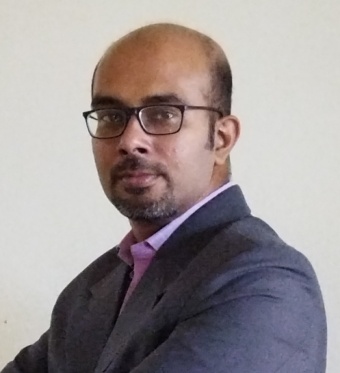 Dr. Sayan BayanDr. Sayan BayanAssistant Professor, Department of PhysicsAssistant Professor, Department of PhysicsRajiv Gandhi University, Rono Hills, DoimukhRajiv Gandhi University, Rono Hills, DoimukhArunachal Pradesh-791112Arunachal Pradesh-791112Email:sayan.bayan@rgu.ac.insayan.bayan@gmail.comPhone No.: +91 9681726072Ph.D.Tezpur University, Tezpur, Assam; 2013Supervisor: Dr. Dambarudhar MohantaM.Sc.Tezpur University, Tezpur, Assam; 2008Subject: PhysicsSpecialization: Condensed matter physicsB.Sc.Gauhati University, Guwahati; 2006Subject: Physics	Assistant Professor, Department of Physics,Rajiv Gandhi University, Arunachal Pradesh, IndiaApril, 2021-till dateCSIR Senior Research Associate, S. N. Bose National Centre for Basic Sciences, Kolkata, IndiaJuly, 2018- April, 2021Post-doctoral Fellow,Indian Institute of Technology Kharagpur, India Supervisor: Prof. Samit K. RayJuly, 2015- July, 2018Post-doctoral Fellow,Saha Institute of Nuclear Physics, Kolkata, IndiaSupervisor: Prof. Purushottam ChakrabortyMarch, 2013- March, 2015